gqgbwmsn †Rjvi KIgx gv`&ivmvi Z_¨ m¤ú~iK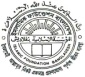 BmjvwgK dvD‡Ûkb[cÖwZôvZv : RvwZi wcZv e½eÜz †kL gywReyi ingvb]mgš^q wefvMAvMviMuvI, †k‡ievsjv bMi, XvKv-1207|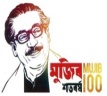 µg‡RjvibvgDc‡Rjvi bvgKIgxgv`ªvmvibvg I wVKvbvwkÿK I Kg©PviximsL¨vQvÎ/QvÎximsL¨vgynZvwg‡gibvggynZvwg‡gi †gvevBj b¤^igšÍe¨gqgbwmsnm`iRvwgqvAvkivwdqvLvMWni, m`i, gqgbwmsn28 Rb500 RbgvI: gydZxZvRyjBmjvgKv‡mgx, †gvevBj- 01923-971425ZvwjgyjKziAvbIivqmybœvngwnjvgv`ªvmvMÖvg- LvMWniNw›U, †cv:- LvWnievRvi, IqvW© bs- 010815 RbgvI: gybxiæÏxb†gvevBj- 01923-298076iIRvZzjKziAvbgv`ªvmvMÖvg- LvMWni, †cv:- LvWnievRvi, IqvW© bs- 0112 Rb250 RbK¡vixgvI: kwdKzjBmjvg†gvevBj- 01929-108241Rvwgqv D‡¤§ nvbxgwnjvgv`ªvmvMÖvg- †Xvjvw`qv, †cv:- LvWnievRvi, IqvW© bs- 011185 RbgvI: AvZvDiingvb†gvevBj- 01913-752395RvwgqvBeªvwngvgwnjvgv`ªvmvMÖvg- †Xvjvw`qv, †cv:- LvWnievRvi, IqvW© bs- 011015 Rb†gv: BmgvCjBeªvwngBqvKze†gvevBj- 01943-665958Wv: ïfeveymmvjvgnvwdwRqvgv`ªvmvMÖvg-LvMWni, †cv:-LvWnievRvi,IqvW© bs-011012 Rb†gv:†gvevBj- gv`ªvmvZzjAvieviMÖvg- †Xvjvw`qv, †cv:- LvWnievRvi, IqvW© bs- 0109250 RbgvI: Av: Lv‡jK†gvevBj- 01712-586409ZvhwKqvZzjevbvZgwnjvgv`ªvmvMÖvg- †Xvjvw`qv, †cv:- LvWnievRvi, IqvW© bs- 0108 Rb85 RbgvI: AveyjKvjvg†gvevBj- 01982-354332ingvwbqvnvwdwRqvgv`ªvmvMÖvg- †Xvjvw`qv, †cv:- LvWnievRvi, IqvW© bs- 011515 Rbnv: gvI: Av: Mwb†gvevBj- 01912-725463evqZzjRvbœvZgwnjvgv`ªvmvMÖvg- †Xvjvw`qv, †cv:- LvWnievRvi, IqvW© bs- 0112110 RbgvI: AveyjKvjvg†gvevBj- 01716-330344Puvbwgqv †KivZzjKziAvbgv`ªvmvMÖvg- MjMÛv, †cv:- LvWnievRvi, IqvW© bs- 0110250 Rbnv: AvwbQziingvb†gvevBj- 01913-214481AveŸvwgqvgviKvRyjDj~ggv`ªvmvMÖvg- MjMÛv, †cv:- LvWnievRvi, IqvW© bs- 011285 Rbnv: wi`yqvb†gvevBj- 01718-221637†dviKvwbqvgv`ªvmvMÖvg- Kvki, †cv:- gqgbwmsn, IqvW© bs- 0208 Rb50 Rb†gv: Gnmvb†gvevBj-  01719-719817wgdZvûjRvbœvZgwnjvgv`ªvmvMÖvg- MjMÛv, †cv:- cywjkjvBb,IqvW© bs- 0206150gvI: RvgvjyÏxb†gvevBj- 01920-492051myddvBmjvwgKBbw÷wUDUMÖvg- MjMÛv, †cv:- cywjkjvBb, IqvW© bs- 021515 RbgydZxbvRgyjnK†gvevBj- 01725-064797D‡gvgnvexev (iv:) gwnjvgv`ªvmvMÖvg-†MvnvBjKvw›`,†cv:-gqgbwmsn,IqvWbs0412110 RbgvI: AvwgbyjBmjvg†gvevBj- 01876-753676AvjAvgxbgvw`bvZzjDjyggv`ªvmvMÖvg- †MvnvBjKvw›`,†cv:-gqgbwmsn, IqvW bs- 0410250 RbgvI: AveyZv‡ni†gvevBj- 01963-114683`iMvndziKvwbqvnvwdwRqvgv`ªvmvMÖvg- †MvnvBjKvw›`, †cv:-gqgbwmsn,IqvW bs-041285 RbgydwZAv‡bvqvi†gvevBj- 01926-175688`viæjAviKvgnvwdwRqvb~ivwbqvgv`ªvmvMÖvg-†MvnvBjKvw›`, †cv:-gqgbwmsn,IqvW bs- 041515 RbgydwZ †MvjvggvIjvf‚Bqv†gvevBj- 01712-686389ZvwjgyjKziAvbevwiKvgv`ªvmvMÖvg-†MvnvBjKvw›`, †cv:-gqgbwmsn,IqvW bs- 0412110 RbgvI: gvdzRyiingvb†gvevBj- 01711-788766ZvnwdRyjKziAvbgv`ªvmv I GwZgLvbvMÖvg-†MvnvBjKvw›`,†cv:-gqgbwmsn, IqvW bs- 0408 Rb50 RbgvI: gvgyb†gvevBj- 01782-564271gv`ªvmv‡q b~‡ig`xbvMÖvg- mvbwKcvov, †cv:- gqgbwmsn, IqvW bs- 041515 RbgvI: AveyZv‡ni (wgmivn)†gvevBj- 01729-131933B‡`b †bmvBmjvwgqvgv`ªvmvMÖvg-†MvjwKevox,†cv:- gqgbwmsn, IqvW© bs- 0512110 RbgydwZRybvB` Avn¤§`†gvevBj- 01957-382856wRjv ¯‹zj †ivWgv`ªvmvwRjv ¯‹zj †ivW, †cv:-gqgbwmsn, IqvW© bs- 0510250 Rbnv: gvI: gydwZ Av: kvKzi†gvevBj- 01727-977769`viæjDjygmvbwKcvov †ijµwmsgv`ªvmvMÖvg- mvbwKcvov, †cv:-gqgbwmsn, IqvW© bs- 051285 RbgydwZgynv¤§` Avjx†gvevBj- 01624-194959mvbwKcvovcyivZbRv:gm:dziKvwbqv I nvwdwRqvgv`ªvmvMÖvg- mvbwKcvov, †cv:-gqgbwmsn, IqvW© bs- 051515 Rbnv‡dRgvngy`yiingvb†gvevBj- 01918-640149hv`yiZvKIqvgwnjvgv`ªvmvMÖvg- mvbwKcvov, †cv:-gqgbwmsn, IqvW© bs- 0508 Rb50 RbgydwZRvwKiûmvBb†gvevBj- 01911-120507b~ij †KviAvbnvwdwRqvgv`ªvmvMÖvg-AvKzqv Wb †gvo,†cv:-gqgbwmsn,IqvW bs0610250 RbgvI: ZvbfxiAvng`†gvevBj- 01712-356893B`vivZzjevbvZgwnjvgv`ªvmvMÖvg- AvKzqv Wb †gvo, †cv:- gqgbwmsn, IqvW bs- 061285 RbgvI: Av: Inve†gvevBj- 01913-159280†ZvdvZzjRvbœvZgwnjvgv`ªvmvMÖvg- bvwmivev` K‡jR †ivW, †cv:-gqgbwmsn,IqvW bs-620 Rb400 RbgvI: AvwgbyjnK†gvevBj- 01712-092668RvwgqvdqRyiingvb (i:) KIgxgv`ªvmv, eogmwR`MÖvg- eogmwR`,†cv:-¯^‡`kxevRvi,IqvW© bs- 0951 Rb1150 Rbnv: gvI: AvãyjnK†gvevBj- 01711-288115evqZzjivmyjwndRyjKziAvbgv`ªvmvMÖvg- Kwc‡ÿZ, †cv:- gqgbwmsn, IqvW bs- 1406150gydwZAv‡bvqviæjBmjvg†gvevBj- 01719-757463evqZzjmybœvngwnjvgv`ªvmvMÖvg- Picvov, †cv:- gqgbwmsn, IqvW bs- 1410250 Rb†gv: e`iæjBmjvg†gvevBj- 01733-421228b~‡igw`bgvhnvwiqvKIgxgv`ªvmvMÖvg- Picvov, †cv:- gqgbwmsn, IqvW bs- 141285 RbgydwZgvgybyiiwk`†gvevBj- 01714-60408RvwgqvBmjvwgqv †mnov †gv‡gbkvnxgv`ªvmvMÖvg- Picvov, †cv:- gqgbwmsn, IqvW bs- 1420 Rb400 RbgvI: AvjIqviæjBmjvg†gvevBj- 01672-407012RvwgqvAvivweqvwgdZvûjDj~gMÖvg- gvmKv›`v, †cv:- gqgbwmsn, IqvW bs- 1545 Rb652 RbgvI: †`‡jvIqvûmvBb†gvevBj- 01716-827743gv`ªvmvDgiBebyjLvIve (ivwh:)MÖvg-gvmKv›`v Mbkvo †gvo, †cv:-gqgbwmsn,IqvW bs-1510250 Rbnv: gvI: ZwiKzjBmjvg†gvevBj- 01928-506078RvwgqvDj~wgjBmjvwgq¨vn †gv‡gbkvnxMÖvg- gvmKv›`v, †cv:- gqgbwmsn, IqvW bs- 151285 RbgydwZBwjqvm†gvevBj- 01719-979242 AvZ-ZvK¡IqvgviKvRyZZvnwdRgv`ªvmvMÖvg- gvmKv›`v, †cv:- gqgbwmsn, IqvW bs- 1520 Rb400 RbgydwZdvwngvwejøvn†gvevBj- 01717-559272 gvnv`y` `vIqvnAvjBmjvwgqvevsjv‡`kMÖvg- gvmKv›`v, †cv:- gqgbwmsn, IqvW bs- 1520 Rb400 RbgvI: AvkivdAvjx†gvevBj- 01720-650282gvnv`yZZvK¡IqvMÖvg- gvmKv›`v, †cv:- gqgbwmsn, IqvW bs- 1545 Rb652 RbgvI: AvwidzjBmjvg†gvevBj- 01916-434849gvnv`yj †KviAvbgv`ªvmvMÖvg- gvmKv›`v, †cv:- gqgbwmsn, IqvW bs- 1508 Rb50 Rbnv: gvI: gvngy`yjnvmvb†gvevBj- 01730-593858gvnv`ykkvqLwMqvmDwÏb (in:)MÖvg- gvmKv›`v, †cv:- gqgbwmsn, IqvW bs- 1510250 Rbnv: gvI: Avj †bvgvb†gvevBj- 01728-630780RvwgqvBmjvwgqvZvjxgyj D¤§vnMÖvg- gvmKv›`v, †cv:- gqgbwmsn, IqvW bs- 151285 RbgydwZAveyeKiwmÏxK†gvevBj- 01757-542310 Rvwgqvnvdmv (iv:) gwnjvgv`ªvmvMÖvg- gvmKv›`v, †cv:- gqgbwmsn, IqvW bs- 1520 Rb400 RbgydwZgvneyeyjøvn†gvevBj- 01727-274826 wgQevûjRvbœvZevwjKvgwnjvgv`ªvmvMÖvg- gvmKv›`v, †cv:- gqgbwmsn, IqvW bs- 1545 Rb652 RbgvI: AveyBDQze†gvevBj- 01673-623274Lvw`RvZzjKzeiv (iv:) gwnjvgv`ªvmvMÖvg- gvmKv›`v, †cv:- gqgbwmsn, IqvW bs- 1510250 RbgvI: bRiæjBmjvg†gvevBj- 01857-781922ûgvBiv (iv:) gwnjvgv`ªvmvMÖvg- gvmKv›`v, †cv:- gqgbwmsn, IqvW bs- 151285 RbgvI: †gvkvidûmvBb†gvevBj- 01918-816546`viæjbvRvZgwnjvgv`ªvmvMÖvg- gvmKv›`v, †cv:- gqgbwmsn, IqvW bs- 1520 Rb400 RbgvI: AvwidzjBmjvg†gvevBj- 01964-34849AvZZvnhxegwnjvgv`ªvmvMÖvg- gvmKv›`v, †cv:- gqgbwmsn, IqvW bs- 1520 Rb400 RbgvI: Rvnvw½i†gvevBj- 01725-206730gv`ivmvZzjbvRvZwjjwMqvmIqvbbvwRgMÖvg- gvmKv›`v, †cv:- gqgbwmsn, IqvW bs- 15gydwZnvwdRyiingvb†gvevBj- 01910-575226b~iæj †KviAvbgynv¤§w`qvnvwdwRqvgv`ªvmvMÖvg- †ijI‡qgvj¸`vg, †cv:-¯^‡`kxevRvi, IqvW bs-1608 Rb50 RbgydwZdLiæjnvmvb†gvevBj- 01914-136535†ijI‡q †ókbnvwdwRqvgv`ªvmvMÖvg- †ijI‡q †ókb, †cv:- ¯^‡`kxevRvi, IqvW bs- 16†gv: iBmDwÏb†gvevBj- 01916-276598evBZzjû`vRv‡ggmwR` gv`ªvmvMÖvg-wg›UzK‡jR, †cv:-¯^‡`kxevRvi,IqvW© bs- 16†gv: knx`yjBmjvg†gvevBj- 01714-555400RvwgqvBmjvwgqv †mnov, †gv‡gbkvnxMÖvg- evNgvov, †cv:- gqgbwmsn, IqvW bs- 1715 Rb150 RbnhiZgvI: AbyqviæjnK†gvevBj- 01718-580868eªvþcjøxwn‡ivwgqviMjøxRvwgqv `viæjdvjvnMÖvg- eªvþcjøx, †cv:- ¯^‡`kxevRvi, IqvW bs- 1710250 RbgvI: †Zvdv‡qjAvn‡g`†gvevBj- 01911-707690b~iæj †nivnvwdwRqvgv`ªvmvMÖvg- evNgviv, †cv:- ¯^‡`kxevRvi, IqvW bs- 171285 RbgvI: gy¯ÍvKAvn‡g`†gvevBj- 01917-591355w`jiIkbnvwdwRqvgv`ªvmvMÖvg- K…ócyi, †cv:- gqgbwmsn, IqvW© bs- 1820 Rb400 Rbnv: gvI: gvRnviæjBmjvg†gvevBj- 01710-191451nvRx i½ygyÝx gv`ªvmvMÖvg- K…ócyi, †cv:- gqgbwmsn, IqvW© bs- 1845 Rb652 Rbnv: gvI: Gg`v`yjnK†gvevBj- 01926-171022RvwgqvkiBqvgwnjvgv`ªvmvMÖvg- K…ócyi, †cv:- gqgbwmsn, IqvW© bs- 1810250 Rbnv: gvI: †gvevBj- 01723-625369RvwgqviæKvBqvgwnjvgv`ªvmvMÖvg- K…ócyi, †cv:- gqgbwmsn, IqvW© bs- 181285 RbgvI: gywdRyÏxb†gvevBj- 01711-941011AvqkvwmÏxKvgwnjvgv`ªvmvMÖvg- K…ócyi, †cv:- gqgbwmsn, IqvW© bs- 18gvI:†gvevBj- I‡qjdvD‡Ûkgv`ªvmv, g‡`iwW‡cvMÖvg- cvU¸`vg, †cv:- gqgbwmsn, IqvW© bs- 1808 Rb50 RbgvI: †gv: Av‡bvqvi†gvevBj- 01683-019210gvAvwidzjKziAvbgwnjvgv`ªvmvMÖvg- i¨vjx †gvo, †cv:- gqgbwmsn, IqvW© bs- 18gvI:†gvevBj- cvU¸`vg nv‡dwRqvgv`ªvmvMÖvg- cvU¸`vg, †cv:- gqgbwmsn, IqvW© bs- 18gvI:†gvevBj- gw`bvZzjDjyggv`ªvmvMÖvg- K…ócyi, †cv:- gqgbwmsn, IqvW© bs- 1810250 RbgvI: ûmvBbAvng` †bvgvbx†gvevBj- 01911-506094Av‡bvqviæjKziAvbgv`ªvmvMÖvg- i¨vjx †gvo, †cv:- gqgbwmsn, IqvW© bs- 18gvI: AveymvC`†gvevBj- gv`ªvmv `vIqvZzj †KviAvbMÖvg- cvU¸`vg, †cv:- gqgbwmsn, IqvW© bs- 181285 Rbnv: AvwgbyjBmjvg†gvevBj- 01913-417151cvU ¸`vg nvwdwRqvgv`ªvmvMÖvg- cvU ¸`vg, †cv:- gqgbwmsn, IqvW© bs- 1908 Rb50 Rbnv: Aveyjnv‡mg†gvevBj- 01716-756996B`vivZzj †KviAvbgv`ªvmvMÖvg- cvU ¸`vg, †cv:- gqgbwmsn, IqvW© bs- 19gvI: Av: AvwRR†gvevBj- gv`ªvmvevbvZgv`ªvmvMÖvg- cvU ¸`vg, †cv:- gqgbwmsn, IqvW© bs- 19gvI: Av: AvwRR†gvevBj- `viæj †KviAvbnvwdwRqvgv`ªvmvMÖvg- ejvkcyi, †cv:- gqgbwmsn, IqvW© bs- 19gvI: Av: ReŸvi†gvevBj- 01758-088544RvwgqvZzjmvjvgAvjgvbmywiqvgv`ªvmvMÖvg- ejvkcyi, †cv:- gqgbwmsn, IqvW© bs- 19gvI: †PŠaywibvwmi†gvevBj- RvwgqvZzjivngvbxqv †gv‡gbkvnxgv`ªvmv,evBcvm †gvoMÖvg- ejvkcyi, †cv:- gqgbwmsn, IqvW© bs- 1908 Rb50 RbgvI: Gg. Bmjvg†gvevBj- 01414-635793gwgbyb †bQvgwnjvgv`ªvmvMÖvg- ejvkcyi, †cv:- gqgbwmsn, IqvW© bs- 1915 Rb150 RbgvI: Gg. Bmjvg†gvevBj- 01414-635793AvZZvexinvwdwRqvgv`ªvmv, gov LjvMÖvg- ejvkcyi, †cv:- gqgbwmsn, IqvW© bs- 1910250 RbgvI: bvgyjnK†gvevBj- 019522-48148Djygyj †KviAvbIqvwÏqvgv`ªvmvMÖvg- ejvkcyi, †cv:- gqgbwmsn, IqvW© bs- 191285 RbgvI: †njvjDwÏb†gvevBj- 01631-912630RvwgqvAvwRwRqvgv`ªvmvMÖvg- fvwUKvki, †cv:- gqgbwmsn, IqvW© bs- 19gydwZAvãymmvjvg†gvevBj- Rvwgqvbywiqv †gvnv¤§w`qvgv`ªvmvMÖvg- fvwUKvki, †cv:- gqgbwmsn, IqvW© bs- 19RqbvjAv‡e`xb†gvevBj- byiæmQz`yinvwdwRqv †KvIgxgv`ªvmvMÖvg- ejvkcyi, †cv:- gqgbwmsn, IqvW© bs- 1908 Rb50 RbgydwZAvwidzjBmjvg†gvevBj- 01723-624702gv`ivmvmvIZzj †KviAvbgv`ªvmv, Ie`vi †gvoMÖvg + †cv:- †KIqvULvjx, IqvW© bs- 2015 Rb150 RbgvI: ZvixKzjBmjvg†gvevBj- 01772-162180wgdZvûj †KviAvbnvwdwRqvgv`ªvmvMÖvg- †KIqvULvjxevRvi,†cv:-†KIqvULvjx,IqvW© bs- 2010250 Rbnv: gvI: Av: Avwjg†gvevBj- 01737-419531gv`ªvmv `viæmmvjvgMÖvg-gqbvi †gvo,†cv:-†KIqvULvjx,IqvW© bs- 20nv: AveybvwRg†gvevBj- gvhnviæjDjygnvwdwRqvgv`ªvmvMÖvg-gqbvi †gvo,†cv:-†KIqvULvjx,IqvW© bs- 20†gv:†gvevBj- gv`ªvivmv b~‡igw`bvMÖvg- gqbvi †gvo, †cv:- †KIqvULvjx,IqvW© bs- 20nv: gvI: wRqvDjnK†gvevBj- `viæmmyddvnvwdwRqvgv`ªvmvMÖvg- cwëidvg©, †cv:- †KIqvULvjx, IqvW© bs- 20gydwZgvLQz`yiingvb†gvevBj- wb`vDj †KviAvbnvwdwRqvgv`ªvmvMÖvg- gqbvi †gvo, †cv:- †KIqvULvjx, IqvW© bs- 20nv: †kLdwi`†gvevBj- eqovcwðgcvovZvnwdRyjKziAvbgv`ªvmvMÖvg- bvwi‡KjevMvb, †cv:- ev K… we, IqvW bs- 2108 Rb50 RbgvI: Av‡bvqvi†gvevBj- 01921-279472`viæmmyddvdjwUdvg© gv`ªvmvMÖvg + †cv:- ev K… we, IqvW bs- 21gvI: gvKmy` †gvevBj- ev‡MRvbœvZb~ivbx I nvwdwRqvgv`ªvmvMÖvg- eqovKvRxevox, †cv:- ev K… we, IqvW bs- 2115 Rb150 RbgvI: wghvbyiingvb†gvevBj- 01799-14571nhiZmygvBqv (iv:) gwnjvgv`ªvmvMÖvg- †kl †gvo, †cv:- ev K… we, IqvW bs- 2110250 RbgvI: gyL‡jQ†gvevBj- 01721-142803RvwgqvKvwmwgq¨vngv`ªvmvMÖvg- RvgZjv †kl †gvo, †cv:- mywZqvLvjx, IqvW bs- 221285 RbgydwZGbvgyjnK†gvevBj- 01926-738523RvwgqvZzjevbvZgwnjvgv`ªvmv, MÖvg-†LRyiZjvev K… we †kl‡gvo, †cv:-mywZqvLvjx, IqvW bs-2208 Rb50 RbgydwZGbvgyjnK†gvevBj- 01926-738523ZvnwdRyjKziAvbgv`ªvmvMÖvg- eqoveUZjv, †cv:- mywZqvLvjx, IqvW bs- 2215 Rb150 RbgydwZdinv` Lvb†gvevBj- 01760-843888RvwgqvAvivweqvBmjvwgqv, wZbiv¯Ívi †gvoMÖvg- mywZqvLvj, †cv:- gqgbwmsn, IqvW bs- 2210250 RbgydwZIgidviæK†gvevBj- 01721-083058wgdZvûjRvbœvZgwnjvgv`ªvmvMÖvg- mywZqvLvj, †cv:- gqgbwmsn, IqvW bs- 221285 RbgvI: AvãyjøvAvjRvKvwiqv†gvevBj- 01915-812620eqov †ecvwicvovgv`ªvmvMÖvg- eqov †ecvwicvov, †cv:- mywZqvLvjx, IqvW bs- 2415 Rb150 RbgvI: Avãyjøvn†gvevBj- 01715-515135AvbIqviæjKziAvbgv`ªvmvMÖvg- w`NviKv›`v, †cv:- AvgjxZjv, IqvW bs- 2510250 Rbnv: Avãyjøvn†gvevBj- 01913-466852`viæjû`vBmjvwgqvgv`ªvmvMÖvg- w`NviKv›`v, †cv:- AvgjxZjv, IqvW bs- 251285 RbgvI: ewkiDwÏb†gvevBj- 01916-625372gw`bvZzjDjyggv`ªvmvMÖvg- w`NviKv›`v, †cv:- AvgjxZjv, IqvW bs- 2508 Rb50 Rbnv: mvB`yjBmjvg†gvevBj- 01920-606346Bmjvwgqvbyivbxgv`ªvmvMÖvg- w`NviKv›`v, †cv:- AvgjxZjv, IqvW bs- 2515 Rb150 Rbnv: †Zvdv‡qj†gvevBj- 01724-734583ZvwjgyjZvnwdRgv`ªvmvMÖvg- w`NviKv›`v, †cv:- AvgjxZjv, IqvW bs- 2510250 Rbnv: gym‡jgDwÏb†gvevBj- 01721-396151gvAv‡gbvLvZzbgwnjvgv`ªvmvMÖvg- w`NviKv›`v, †cv:- AvgjxZjv, IqvW bs- 251285 RbgvI: RvgvjDwÏb†gvevBj- 01724-737255`viæjDjyggwnjvgv`ªvmvMÖvg- w`NviKv›`v, †cv:- AvgjxZjv, IqvW bs- 2515 Rb150 RbgvI: mv‡`Kziingvb†gvevBj- 01748-202691ZvnwdRyjKziAvbgv`ªvmvMÖvg- w`NviKv›`v, †cv:- AvgjxZjv, IqvW bs- 2515 Rb150 Rbnv: AvjAvwgb†gvevBj- 01721-471078RvwgqvZzmmybœvngydwniæjDjyggv`ªvmvwkKvixKv›`vMÖvg- fvwUev‡oiv, †cv:- AvgjxZjv, IqvW bs- 2608 Rb50 RbgvI: †gv: AvkivdAvjx†gvevBj- 01712-064388RvbœvZzjevbvZgwnjvgv`ªvmvMÖvg- fvwUev‡oiv, †cv:- AvgjxZjv, IqvW bs- 2615 Rb150 Rbnv: †gv: kvnxb†gvevBj- 01712-871752nhiZzjDjygnvwdwRqvgv`ªvmvMÖvg- fvwUev‡oiv, †cv:- AvgjxZjv, IqvW bs- 2610 Rb250 RbgvI: †`jyqvi †nv‡mb†gvevBj- 01714-649584RvwgqvkvqLAvãyj †gvwgb (LvbKv)MÖvg- ga¨ ev‡oiv, †cv:- AvgjxZjv, IqvW bs- 2612Rb85 RbgvI: gydwZgvneyjøvn†gvevBj- 01727-274826dqRyjDjygnvwdwRqvgv`ªvmvMÖvg- ga¨ ev‡oiv, †cv:- AvgjxZjv, IqvW bs- 2608 Rb50 RbgvI: mvB`yjAvgxb†gvevBj- 01723-259011evBZzjDjygKv‡Qwgqvgv`ªvmvMÖvg- w`MviKv›`v evBcvm, †cv:- AvgjxZjv,IqvW bs- 2615 Rb150 RbgvI: Avkivdz¾vgb†gvevBj- 01716-990943`viæjDj~gwbhvwgqvgv`ªvmvMÖvg- ga¨ ev‡oiv, †cv:- AvgjxZjv, IqvW bs- 2608 Rb50 RbgvI: AvwgbyjnK†gvevBj- 01742-219506D‡¤§ Av‡qkvgwnjvgv`ªvmvMÖvg- ga¨ ev‡oiv, †cv:- AvgjxZjv, IqvW bs- 2615 Rb150 RbgvI: †gvL‡jQziingvb†gvevBj- 01986-703671nvwjgvmvw`qvgwnjvgv`ªvmvMÖvg- ga¨ ev‡oiv, †cv:- AvgjxZjv, IqvW bs- 2610250 RbgvI: AveymvC`†gvevBj- 01757-408180nvdmv (iv:) gwnjvgv`ªvmvMÖvg- ga¨ ev‡oiv, †cv:- AvgjxZjv, IqvW bs- 261285 RbgvI: ivwKeyjBmjvgbqb†gvevBj- 01744-716246b~‡ig`xbvgv`ªvmvMÖvg- ga¨ ev‡oiv, †cv:- AvgjxZjv, IqvW bs- 2608 Rb50 Rb†gvQv: bvmixb Av³vi†gvevBj- 01954-831305Aveye°iwmÏxK (iv:) gv`ªvmvMÖvg- ga¨ ev‡oiv, †cv:- AvgjxZjv, IqvW bs- 26nv: ivRyAvn‡g`†gvevBj- Rvwgqvnvdmv (iv:) gwnjvgv`ªvmvMÖvg- ga¨ ev‡oiv, †cv:- AvgjxZjv, IqvW bs- 2608 Rb50 RbgvI: gvneyeyjøvn†gvevBj- 01851-098553wKivZzj †KviAvbnvwdwRqvgv`ªvmv,MÖvg- AvKzqvPzKvBZjvc~e© cvov, †cv:- gqgbwmsn, IqvW bs-28gydwZAvjAvwgbûmvBb†gvevBj- PzKvBZjveoevoxdziKvwbqv I nvwdwRqvgv`ªvmvMÖvg- AvKzqvPzKvBZjv, †cv:- gqgbwmsn, IqvW bs- 2815 Rb150 RbgydwZAvkivdzj†gvevBj- 01960-838927gv`ªvmvZzbœyi †gv‡gbkvnxMÖvg- AvKzqvIqv‡j©m, †cv:- gqgbwmsn, IqvW bs- 2810250 RbgvI: Rvnv½xi†gvevBj- 01740-926037AvKzqvDËicvovnvwdwRqvgv`ªvmvMÖvg- AvKzqvDËicvov, †cv:- gqgbwmsn, IqvW bs- 281285 RbgvI: jyrdiingvb†gvevBj- 01918-563310KvwbRdv‡ZgvGg`v`yjDj~ggv`ªvmvMÖvg- AvKzqvLvjcvo, †cv:- gqgbwmsn, IqvW bs- 2815 Rb150 RbgvI: Rybvwq`†gvevBj- 01716-311724b~‡iRvbœvZgwnjvgv`ªvmvMÖvg- AvKzqvLvjcvo, †cv:- gqgbwmsn, IqvW bs- 2808 Rb50 RbgvI: Rybvwq`†gvevBj- 01716-311724RvwgqvBeivwngxqvgwnjvgv`ªvmv,MÖvg- AvKzqvMiæ †Lvqvi †gvo, †cv:- gqgbwmsn, IqvW bs- 2815 Rb150 RbgydwZBmgvCj†gvevBj- 01964-728918gviKvhyZZzjøvebyivbx I nvwdwRqvgv`ªvmvMÖvg- `vcywbqvnvi¸wRcvo, †cv:- Kv›`vcvov,IqvW bs-2910 Rb250 RbgvI: RqbvjAv‡e`xbdivRx†gvevBj- 01727-871647D¤§yjgywgbxbgvBgybv (iv:) gv`ªvmvMÖvg- `vcywbqvnvi ¸wRcvo, †cv:- Kv›`vcvov,IqvW bs-2912Rb85 Rbnv: Av: Qvjvg†gvevBj- 01758-882887byiæjDjygKIwggv`ªvmvMÖvg- ivNecyi, †cv:- k¤¢yMÄ, IqvW bs- 3308 Rb50 RbgvI: mvBdzjBmjvg†gvevBj- 01737-317230KzVzivKv›`v nvwjgvZzmgwnjvgv`ªvmvMÖvg- KzVzivKv›`v, †cv:- AóavievRvi, IqvW bs- 0115 Rb150 Rb†gv: AvwidieŸvbx†gvevBj- 01717-626832wb`vDj †KviAvbKIgxgv`ªvmvMÖvg- KzVzivKv›`v, †cv:- AóavievRvi, IqvW bs- 0108 Rb50 RbgvI: AveymvC`†gvevBj- 01955-725170Aóavievwjqvcvovdv‡ZgvZzRRûivgwnjvgv`ªvmvMÖvg- evwjqvcvov, †cv:- AóavievRvi, IqvW bs- 0215 Rb150 Rbnv: AvkivdAvjx†gvevBj- 01962-757162evwjqvcvov †Mvo¯’vbKIgxgv`ªvmvMÖvg- evwjqvcvov, †cv:- AóavievRvi, IqvW bs- 0207 Rb225 RbgydwZmvw`KzjBmjvg†gvevBj- 01915-697372KvDwbqvGg`v`yjDjyggwnjvgv`ªvmvMÖvg- KvDwbqv, †cv:- gwkDibMi, IqvW bs- 0708 Rb50 Rb†gv: wbRvgDwÏb†gvevBj- 01920-183485SvcviKv›`v †Mvi¯’vbgwnjvgv`ªvmvMÖvg- SvcviKv›`v, †cv:- gwkDibMi, IqvW bs- 0817 Rb450 Rb†gv: AveymvC`†gvevBj- 01761-885139RvwgqvBmjvwgqvgw`bvZzjDjyggv`ªvmvMÖvg + †cv:- we`¨vMÄ, IqvW bs- 0115 Rb150 RbgvI: †gv: Bw`ªm Avjx†gvevBj- 01969-160673ZvwRg~j D¤§v †PŠqvwbqv †Mvi¯’vbgwnjvgv`ªvmvMÖvg- †PŠqvwbqv, †cv:- we`¨vMÄ, IqvW bs- 0108 Rb50 RbgvI: †gv: b~iæjBmjvg†gvevBj- 01924-519058gviKvRyjnK `vIivqnvw`mgwnjvgv`ªvmvMÖvg- gvwUqvgZjv, †cv:- we`¨vMÄ, IqvW bs- 0115 Rb150 Rb†gv: wgRvbyiingvb†gvevBj- 01922-65570nhiZmygvBqv (iv:) gwnjvgv`ªvmvMÖvg + †cv:- we`¨vMÄ, IqvW bs- 0118 Rb200 Rb†gv: Avjvgxb†gvevBj- 01937-461997Bmjvûj D¤§v gwnjvgv`ªvmvMÖvg + †cv:- we`¨vMÄ, IqvW bs- 0115 Rb150 Rb†gv: gwdRDwÏb†gvevBj- 01937-632951iIRvZzjRvbœvZmygvBqv (iv:) gwnjvgv`ªvmvMÖvg- evwZ© cvov, †cv:- KvPvixevRvi, IqvW bs- 0208 Rb50 RbgvI: QvLvIqvZDjøvn†gvevBj- 01750-243511dv‡ZgvZzRhvn&iv (iv:) gwnjvgv`ªvmvMÖvg- evwZ©cvovbqvcvov, †cv:- KvPvixevRvi,IqvW bs- 208 Rb50 RbgydwZbvCgmv`x†gvevBj- 01858-668879†ev‡ii Pi KwigMÄGg`v`yjDjyggv`ªvmvMÖvg- bqvcvov, †cv:- KvPvixevRvi, IqvW bs- 0210 Rb180 RbgvI: †`‡jvqiûQvBb†gvevBj- 01721-905869AvqkvwQwÏKv (iv:) gwnjvgv`ªvmvMÖvg-†ev‡iiPi ga¨cvov, †cv:-KvPvixevRvi,IqvW bs- 515 Rb150 RbgvI: Avkivdzj†gvevBj- 01737-191222nhiZdv‡Zgv (iv:) `vIiv‡qnvw`mgwnjvgv`ªvmvMÖvg- †ev‡ii Pi g„avcvov,†cv:-KvPvixevRvi, IqvW bs-508 Rb50 Rbkwn`yjBmjvg†gvevBj- 01716-132810Avng` bMievRvigv`ªvmvMÖvg- c‡q¯ÍZvivcyi, †cv:- KvPvixevRvi, IqvW bs- 515 Rb150 RbgvI: Av: gv‡jK†gvevBj- 01734-876187†eŠVvgvixAvkivdzjDjyggv`ªvmvMÖvg- †eŠVvgvix, †cv:- KvPvixevRvi, IqvW bs- 06gvI: †gv: eRjyjnK†gvevBj- †ev‡ii Pi KvPvixevRviBmjvwgqvûQvwbqvgv`ªvmvMÖvg- Kzwóqvcvov, †cv:- KvPvixevRvi, IqvW bs- 0715 Rb150 RbgvI: Avgivd †nvQvBb†gvevBj- 01734-763544RvwgqvAvivweqvdv‡ZgvZzRûiv (iv:) gwnjvgv`ªvmvMÖvg- Pi ivNecyi, †cv:- KvPvixevRvi, IqvW bs- 0808 Rb50 RbgydwZAveye°iwQwÏK†gvevBj-  01735-814244AvwjgyjKziAvbAv`k© gwnjvgv`ªvmvMÖvg- Pi ivNecyi, †cv:- KvPvixevRvi, IqvW bs- 0808 Rb50 RbgvI: Rvnv½xi Avjg†gvevBj- 01758-005471ZvbwRgyj D¤§vngwnjvgv`ªvmvMÖvg- dwjqvgvwi, †cv:- Aw¤^KvMÄ, IqvW bs- 0215 Rb150 RbgvI: mvB`yjBmjvg†gvevBj- 01980-725532ivweqvemixgwnjvgv`ªvmvMÖvg- evNv †Wvev, †cv:- Aw¤^KvMÄ, IqvW bs- 0208 Rb50 RbgvI: wejøvjû‡mb†gvevBj- 01971-714143dv‡ZgvZzRRyûiv (iv:) gwnjvgv`ªvmvMÖvg- Avãyjøvncyi, †cv:- Aw¤^KvMÄ, IqvW bs- 0215 Rb150 RbgvI: GnQvbyjnK†gvevBj- 01772-614441Zvwjgyj †KviAvbyjKvwiggwnjvgv`ªvmvMÖvg- Avãyjøvncyi, †cv:- Aw¤^KvMÄ, IqvW bs- 0210 Rb250 Rbnv‡dRgvI: jyrdiingvb†gvevBj- 01559-754144gviKvRyjDjyggv`ªvmv (civbMÄevRvi)MÖvg- Avãyjøvncyi, †cv:- Aw¤^KvMÄ, IqvW bs- 0212Rb85 RbgvI: Aveyjnv‡mg†gvevBj- 01714-819647gvI: A: Iqv‡n` Lv‡`gyjDjyggv`ªvmvMÖvg- Avãyjøvncyi, †cv:- Aw¤^KvMÄ, IqvW bs- 0208 Rb50 Rbnv‡dRgvI: jyrdiingvb†gvevBj- 01559-754144Kvgvwjq¨vn `viæj †KviAvbgv`ªvmvMÖvg- gxiKv›`vcvov, †cv:- Aw¤^KvMÄ, IqvW bs- 0315 Rb150 RbgvI: kwdKzjBmjvg†gvevBj- 01955-131658`viæjDjyggwnjvgv`ªvmvMÖvg- gxiKv›`vcvov, †cv:- Aw¤^KvMÄ, IqvW bs- 0308 Rb155 RbgvI: gynv¤§`†gvevBj- 01912-423025nvwjgvmvw`qvgwnjvgv`ªvmvMÖvg- gxiKv›`vcvov, †cv:- Aw¤^KvMÄ, IqvW bs- 0309 Rb131 RbgydwZgvneyeyjAvjg†gvevBj- 01713-927287`viæjbvRvZgwnjvgv`ªvmvMÖvg- gxiKv›`vcvov, †cv:- Aw¤^KvMÄ, IqvW bs- 0315 Rb150 RbgvI: wMqvmDwÏb†gvevBj- 01857-715022Lv‡j`vLvZzbAv`k© gwnjvgv`ªvmvMÖvg- Pi eIjv, †cv:- Aw¤^KvMÄ, IqvW bs- 0408 Rb50 RbgvI: Av: iv¾vK†gvevBj- 01628-043704exieIjvMvdzwiq¨vn `viæjmybœvngv`ªvmvMÖvg- exieIjv, †cv:- Aw¤^KvMÄevRvi, IqvW bs- 0515 Rb150 RbgvI:†gv:AveyjKvjvgAvRv`†gvevBj- 01768-281949RwgwiqvBg`vw`qvgv`ªvmvMÖvg- XvwKKv›`v QvwZqbZjv, †cv:-Aw¤^KvMÄ, IqvW bs-510 Rb250 RbgvI: Aveyjnvwmg†gvevBj- 01718-819647Zvwjgyj †KviAvbAv`k© gwnjvgv`ªvmvMÖvg- QvwZqbZjv, †cv:- Aw¤^KvMÄ, IqvW bs- 0508 Rb50 RbgvI: †Mvjvgg¯Ídv†gvevBj- 01723-658723Avjgv`ªvmvZzjevbvZMÖvg- QvwZqbZjv, †cv:- Aw¤^KvMÄ, IqvW bs- 0515 Rb150 Rbnv‡dRgvI: Gg`v`yjnK†gvevBj- 01911-181510wgdZvûjDjyggv`ªvmvMÖvg- gxiKv›`vcvov, †cv:- Aw¤^KvMÄ, IqvW bs- 0608 Rb50 RbgvI: nvweeyjøvn†gvevBj- 01777-987993RvwgqvBmjvwgqvBg`v`yjDjygKIgxgv`ªvmvMÖvg- Pi nvmvw`qv, †cv:- Aw¤^KvMÄ, IqvW bs- 0715 Rb150 Rbnv‡dRgvI: Av: nvbœvb†gvevBj- 01629-082808iIRvZzjRvbœvZgwnjvgv`ªvmvMÖvg- dw`qvi Pi, †cv:- Aw¤^KvMÄevRvi, IqvW bs- 0912Rb85 RbgvI: Av: Kexi†gvevBj- 01837-092733Pi eowejvbyivbxZvwjgyj †KviAvbnvwdwRqvgv`ªvmvMÖvg- Pi eowejv, †cv:- k¤¢yMÄ, IqvW bs- 0308 Rb50 Rbnv: byiæ¾vgvb†gvevBj- 01937-554933eowejvAvwQqvLvZzbnvwdwRqvgv`ªvmvMÖvg- Pi eowejv, †cv:- k¤¢yMÄ, IqvW bs- 03gvI: †gvevBj- ivweqvemixAv`k© gwnjvgv`ªvmvMÖvg- Pi nwicyi, †cv:- k¤¢yMÄ, IqvW bs- 0415 Rb150 RbgvI: kIKZDmgvb†gvevBj- 01912-909823wKZveyjDjyggv`ªvmvMÖvg- Pi nwicyi, †cv:- k¤¢yMÄ, IqvW bs- 04gvI: dwQDiingvb†gvevBj- Rvwgqvdv‡ZgvZzRRûivgwnjvgv`ªvmvMÖvg- Pi nwicyi, †cv:- k¤¢yMÄ, IqvW bs- 04gvI: gyÄyiæjnK†gvevBj- wKZveyjDjygbyivbx I nvwdwRqvgv`ªvmvMÖvg- Pi nwicyi, †cv:- k¤¢yMÄ, IqvW bs- 04gvI: AveyeKiwmwÏK†gvevBj- †mvenvwbqvnvwgDm&mybœvngv`ªvmvMÖvg- Pi nwicyi, †cv:- k¤¢yMÄ, IqvW bs- 0507 Rb130 RbgvI: wgRvbyiingvb†gvevBj- 01712-184073gviKvhyjwn`vq¨vngwnjvgv`ªvmvMÖvg- Pi nwicyi, †cv:- k¤¢yMÄ, IqvW bs- 0508 Rb50 Rbnv: Av: gwR`†gvevBj- 01715-959288†ZvndvZzjRvbœvZgwnjvgv`ªvmvMÖvg- Pi jÿxcyi, †cv:- k¤¢yMÄ, IqvW bs- 0615 Rb150 Rbnv: gviædnvmvb†gvevBj- 01710-586513dqRyjDjygnvwdwRqvgv`ªvmvMÖvg- Pi jÿxcyi, †cv:- k¤¢yMÄ, IqvW bs- 06gvI: Rwniæj†gvevBj- KvwQgyjDjyg †Mvi¯’vbgv`ªvmvMÖvg- Pi jÿxcyi, †cv:- k¤¢yMÄ, IqvW bs- 0615 Rb150 Rb†gv: AvwZKziingvb†gvevBj- 01741-153066evwRZcyi `viæjDjyggv`ªvmvMÖvg- evwRZcyi, †cv:- k¤¢yMÄ, IqvW bs- 0710 Rb250 RbgvI: dwe` DvÏb†gvevBj- 01939-192307Avjvjcyigiûg ˆmq` Avjxe¨cvixgv`ªvmvMÖvg- Avjvjcyi, †cv:- k¤¢yMÄ, IqvW bs- 0812Rb85 Rbnv: AvBbyjnK†gvevBj- 01995-396931AvkivdzjDjygnvwdwRqvgv`ªvmvMÖvg- Avjvjcyi, †cv:- k¤¢yMÄ, IqvW bs- 0808 Rb50 Rbnv: AvgxinvgRv†gvevBj- Rvwgqvjyevevgwnjvgv`ªvmvMÖvg- Avjvjcyi, †cv:- k¤¢yMÄ, IqvW bs- 0815 Rb150 RbgvI: AvjAvgxb†gvevBj- Pi wbjÿxqv `viæjDjyggv`ªvmvMÖvg- Pi wbjÿxqv,†cv:- ivNecyi, IqvW bs- 0315 Rb150 RbgvI: gvmy`yiingvb†gvevBj- 01985-570757gw`bvZzjDjyg †eMgv`ªvmvMÖvg- KvwjKvcyi, †cv:- ingZcyievRvi, IqvW bs- 0108 Rb50 Rbnv: kvgQzÏxb†gvevBj- 01711-145949DmIqvZziivmyjgwnjvgv`ªvmvMÖvg- KvwjKvcyi, †cv:- ingZcyievRvi, IqvW bs- 0106150†gv: nviæbyiiwk`†gvevBj- 01952-812151`viæj †KviAvbgv`ªvmvMÖvg- KvwjKvcyi, †cv:- ingZcyievRvi, IqvW bs- 0115 Rb150 Rb†gv: gvneyeyjKvixg†gvevBj- 01712-583080RvbœvZzjDjyggv`ªvmvMÖvg- `wÿYKvwjKvcyi, †cv:-ingZcyievRvi, IqvW bs-108 Rb50 Rbnv: AvbvqviæjnK†gvevBj- 01634-304711gv`ªvmvQvËZzj †nivgvBRevoxMÖvg- gvBRevox, †cv:- ingZcyievRvi, IqvW bs- 0336 Rb300 RbgvI: †gv: gy¯ÍvwdRyiingvb†gvevBj- 01712-773647ZvRwdqvZzjevbvZgwnjvgv`ªvmvMÖvg + †cv:- ingZcyi, IqvW bs- 0315 Rb150 RbgydwZgywReyiingvb†gvevBj- 01911-555952iv‡dqvRvbœvZgwnjvgv`ªvmv, M‡Yk¨vgcyiMÖvg- M‡Yk¨vgcyi, †cv:- gbZjv, IqvW bs- 0408 Rb50 RbgvI: mvjgvbAvn‡g`†gvevBj- 01731-192201iIRvZzjRvbœvZgwnjvgv`ªvmvMÖvg- M‡Yk¨vgcyi, †cv:- gbZjv, IqvW bs- 0415 Rb150 Rbnv: gvI: †mvnvBjAvn‡g`†gvevBj- 01721-442249wgR©vcyi `viæjDjyggv`ªvmvMÖvg- wgR©vcyi, †cv:- †e¸bevox, IqvW bs- 0610 Rb250 RbgvI: iv‡k`yjBmjvg†gvevBj- 01713-625266wgR©vcyiga¨ cvovRy‡e`vLvZzbgwnjvgv`ªvmvMÖvg- wgR©vcyiga¨ cvov, †cv:- †e¸bevox, IqvW bs- 06gvI: Avãyjøvnexbb~ix†gvevBj- AvwidzjDjyggv`ªvmvevnv`yicyiMÖvg- evnv`yicyi, †cv:- †e¸bevox, IqvW bs- 0915 Rb150 RbgvI: Avmv`yjøvngvmy`†gvevBj- 01926-458754Zzdvq¨vZzjRvbœvZgwnjvgv`ªvmvMÖvg- †Mvóv `: cv:, †cv:- `vcywbqvevRvi, IqvW bs- 0108 Rb50 RbgvI: AvKivgû‡mb†gvevBj- 01712-355158AvjnvR¡ bvwRgDwÏbnv‡dwRqvgv`ªvmv, MÖvg- AvRgcyiLvbcvov, †cv:- ingZcyievRvi, IqvW bs- 0706150nv: †gvkvid†gvevBj- †gvnv¤§`xqvwmivRyjRvbœvZgwnjvgv`ªvmv, MÖvg- AvRgcyic~e© cvov, †cv:- ingZcyievRvi, IqvW bs- 0715 Rb150 RbgvI: gvngy`yjnvmvb†gvevBj- 01745-113785nviwULvw`RvZzjgwnjvgv`ªvmvMÖvg- nviwU, †cv:- ingZcyi, IqvW bs- 0708 Rb50 RbgvI: AvdRvj†gvevBj- 01305-343667RvwgqvAvivweqvB`vivZzi mv: gv`ªvmvcyiælkvLvMÖvg- ga¨ `vcywbqv †cv:- Kv›`v cvov, IqvW bs- 0816 Rb250 Rbnv: gvI: Av: gv‡jK†gvevBj- 01736-433858RvwgqvAvivweqvB`vivZzi mv: gv`ªvmvgwnjvkvLvMÖvg- ga¨ `vcywbqv †cv:- Kv›`v cvov, IqvW bs- 0815 Rb150 Rbnv: gvI: Av: gv‡jK†gvevBj- 01736-433858wgQevûj †KviAvbbyivbxgv`ªvmvMÖvg- ga¨ `vcywbqv †cv:- Kv›`v cvov, IqvW bs- 0808 Rb50 RbgydwZRvKvwiqv†gvevBj- 01708-741062B`viæZziivmyj (mv:) gv`ªvmvMÖvg- miKvixcyKzicvo, †cv:- Kv›`vcvovevRvi, IqvW15 Rb150 Rbnv: gvI: Av: gv‡jK†gvevBj- 01736-433858`viæj †KviAvbAvwZKvnvwdwRqvgv`ªvmvMÖvg- cywUqvjx Pi, †cv:- `vcywbqv, IqvW bs- 0108 Rb50 RbgydZxGbAvg†gvevBj- 01747-551604gvngyw`qvnvwdwRqvgv`ªvmvMÖvg- cywUqvjx Pi, †cv:- `vcywbqv, IqvW bs- 0115 Rb150 RbgvI: jyrdiingvb†gvevBj- 01712-418116BeªvnxgwgqvnvwdwRqvgv`ªvmvMÖvg- ev‡oivi Pi, †cv:- Pi NvMov, IqvW bs- 0108 Rb50 Rb†gv: kvgQzjBmjvg†gvevBj- 01723-033539BKivDjKziAvbnvwdwRqvgv`ªvmvMÖvg- DRvbNvMov, †cv:- `vcywbqv, IqvW bs- 0215 Rb150 RbgydZxGbAvg†gvevBj- 01747-551604evqZzjKziAvbnvwdwRqvgv`ªvmvMÖvg- DRvbNvMov, †cv:- `vcywbqv, IqvW bs- 0210 Rb250 Rb†gv: DgidviæK†gvevBj- 01920-383651ivweqvemixgwnjvgv`ªvmvMÖvg + †cv:- Pi NvMov, IqvW bs- 0312Rb85 RbgvI: LvBiæjBmjvg†gvevBj- 01719-601790gviKvhyjDjyggv`ªvmvMÖvg- ev‡oivicvo, †cv:- AvgjxZjv, IqvW bs- 0415 Rb150 RbgydZx Av: AvIqvj†gvevBj- 01731-311013gviKvhynvwdRvZzjevbvZgwnjvgv`ªvmvMÖvg- ev‡oivicvo, †cv:- AvgjxZjv, IqvW bs- 0408 Rb50 Rb†gv: RybvC` †gv‡qe†gvevBj- 01715-026530dv‡ZgvZzhhvnviv (iv:) gwnjvgv`ªvmvMÖvg- fvUxev‡oivicvo, †cv:- AvgjxZjv, IqvW bs- 0415 Rb150 Rbnv: Av: iwng†gvevBj- 01945-819293evBZzjDjygnvwdwRqvgwnjvgv`ªvmvMÖvg- PKbRy, †cv:- Pi NvMov, IqvW bs- 0508 Rb50 Rb†gv: Av: AvwRR†gvevBj- 01737-900335g‡bvqvivKvwiwgqvgwnjvgv`ªvmvMÖvg- mywnjv, †cv:- `vcywbqv, IqvW bs- 0715 Rb150 Rb†gv: gwbiDwÏb†gvevBj- 01725-603132b~‡igw`bvgwnjvgv`ªvmvMÖvg- mywnjv, †cv:- `vcywbqv, IqvW bs- 0910 Rb250 Rb†gv: †gvK‡Q`yjKwig†gvevBj- 01920-847542mywnjvga¨cvovg‡bvqvivKvwiwgqvgwnjvgv`ªvmvMÖvg- mywnjv, †cv:- `vcywbqv, IqvW bs- 0908 Rb50 Rb†gv: gwbiDwÏb†gvevBj- 01725-603132ZvwjgyjKziAvbbyivwbqvnvwdwRqvgv`ªvmvMÖvg- mywnjv, †cv:- `vcywbqv, IqvW bs- 0915 Rb150 Rb†gv: bvRgyjnK†gvevBj- 01788-166366RvwgqvmygvBqv (iv:) gwnjvgv`ªvmvMÖvg- mywnjv, †cv:- `vcywbqv, IqvW bs- 0908 Rb50 Rb†gv: b~iæjBmjvg†gvevBj- 01700-635963mywnjveyaevwiqvb~ivbxnvwdwRqvgv`ªvmvMÖvg- mywnjv, †cv:- `vcywbqv, IqvW bs- 0915 Rb150 RbgvI: AveyjKv‡kg†gvevBj- 01729-785045kvn †bIqvwRqvBe‡Z`vqxgv`ªvmv, MÖvg- PKebcv_vwjqv, †cv:- fveLvjxbZzbevRvi, IqvW bs- 0910 Rb250 Rb†gŠjfxmyjZvbAvng`†gvevBj- 01912-727955gy³v-MvQvgv`&ivmvB`vivZzjgvÕwidAvk-kviCq¨vn gy³vMvQv,gyRvwU,gy³vMvQv, ‡cŠimfv, gqgbwmsn|6cyiæl45gydwZnvweeyiingvb01916 791911`viæmmvjvggv`ªivmv,cqviKvw›`,gy³vMvQv, †cŠimfv, gqgbwmsn|12150gvItAvãyjnvBivngvbx01712579822ZvnvwheyjevbvZ `vIiv‡qnvw`mgwnjvgv`&ivmv,cvovU½x,gy³vMvQv, †cŠimfv, gqgbwmsn|2 cy7 g35gvItgwReyiingvb01727863136gv`&ivmvZzjgv`xbvgwnjvgv`&ivmv,cvovU½x,gy³vMvQv, †cŠimfv, gqgbwmsn|5 cy12 g200gvIt b~‡iAvjgwmÏxwK01912950011`viæb †bRvggwnjvgv`&ivmv,gwbivgevwo, gy³vMvQv, †cŠimfv, gqgbwmsn|2 cy4 g52nv‡dRgvItAveyivBnvbnvwbd01734671639RvbœvZzj †di‡`Šmgwnjvgv`&ivmv,cqviKvw›`,gy³vMvQv, †cŠimfv, gqgbwmsn|2 cy4 g50gvItmyqvBenvmvb01925222342bi‡KvbveveyjDjygKIgxgv`&ivmv,eoMÖvg, †PPzqvevRvi, gy³vMvQv, gqgbwmsn|10120gvI t dLiæjBmjvg01727456671wgmevûjRvbœvZgwnjvgv`&ivmv,iNybv_cyi c~e©cvov,gy³MvQv, gqgbwmsn|5 cy12 g270gvItnvweeyiingvb01724258497wgdZvûjdvjvngwnjvgv`&ivmv,iNybv_cyi, Picvov , gy³vMvQv, gqgbwmsn|2 cy5 g60gvIt BKivgy¾vgvb01757456671RvwgqvûmvBwbqvLvgv‡iievRvigv`&ivmv|ZvivwUga¨cvov, Lvgv‡ii  evRvi,gy³vMvQv,gqgbwmsn|18250gvItnvweeyiingvb01922792784evBZzjDjyggwnjvgv`&ivmv,‰gkvw`qv, Lvgv‡iievRvi, gy³vMvQv, gqgbwmsn|3 cy9 g200gydwZ Avmv`y¾vgvb01916401169iv‡nRvbœvZgwnjvgv`&ivmv,ZvivwU,a¨cvov,Lvgv‡ii evRvi,gy³vMvQv, gqgbwmsn|2cy10 g150‡gvtAvãyjKv‡`i01731496251`viæjKziAvbgwnjvgv`ªvmv,ZvivwU,a¨cvov,Lvgv‡ii evRvi,gy³vMvQv, gqgbwmsn|2 cy6 g80gydwZIqvwjDjøvn01764174091`viæmmvjvggwnjvgv`&ivmv,ZvivwU,a¨cvov,Lvgv‡ii evRvi,gy³vMvQv, gqgbwmsn|2 cy6 g96gvIt gwbiæ¾vgvb0183192462AvjRwgqvZzkkiBq¨vnKvwQgyjDj~ggv`&ivmv,gvjZxcyi, ‡e¸bevwo, gy³vMvQv, gqgbwmsn|28cyiæl350gvItBQnvK01714716760ivwRqvingvwZqv †MvqvjMvwZgv`&ivmv,ivwRqvingvwZqv †MvqvjMvwZ,gv`&ivmv, gy³vMvQv|426gvItwKZveAvjx01920962590AvqkvwQwÏKv (ivt) gwnjvgv`&ivmv,gvjZxcyi, ‡e¸bevwo, gy³vMvQv, gqgbwmsn|5 cy12 g200gvItGbvgyjnK01712892060LvZz‡bRvbœvZgwnjvgv`&ivmv, gvjZxcyi,gy³vMvQv, gqgbwmsn|3 cy9 g150gvIt Zvdv¾j nK01714746820ZvdK¡xûjevbvZgwnjvgv`&ivmv,Kv›`ywjqvewiqvb, gy³vMvQv, gqgbwmsn|5 cy12 g280gvItAveyZv‡ni01712 412142wiqvRyjRvbœvZgwnjvgv`&ivmv,MvovBKzwU `w¶Ycvov, gy³vMvQv, gqgbwmsn|2 cy7 g50gvItLwjjyiingvb01716441841ZvewKqvZzjwbmIqvjingvwbqvgwnjvgv`ivmv,mÎvwkqv, KzgviMvZv, gy³vMvQv,gqgbwmsn|2 cy6 g100gvItgygZvRDÏxb01725204562D‡¤§ KzjQzgweb‡Zgynv¤§` (mvt) gbZjvgwnjvgv`&ivmv,gbZj,KzgviMvZv, gy³vMvQv, gqgbwmsn|2 cy8 g150gvItmvBdyjBmjvg 01728511350bvdnvZzjRvbœvZgwnjvgv`&ivmv,KzgviMvZvwjPyZjv, gy³vMvQv, gqgbwmsn|2 cy6 g50gvItiæûjAvgxb 01912356142û‡iRvbœvZgvwnjvgv`&ivmv ,LyKwkqv, kl¨gvjv, gy³vMvQv, gqgbwmsn|3 cy9 g132gvItAvãyjIqv`y`01721773445Bmjvgvev` ivgf`ªcyiûmvBwbqvgv`&ivmv,ivgf`ªcyi, gy³vMvQv, gqgbwmsn|10120gvItiwdKzjBmjvg01723258721nvwgD”QzbœvnKIgxgv`&ivmv,Pie¸iv,cÖvbœv_evox, gy³vMvQv,gqgbwmsn|14150gvIt †gvL‡jQziingvb01717201086RvwgqvûmvwbqvGg`v`yjDjyggv`&ivmv,gÛj‡bb, ebevsjv, gy³vMvQv, gqgbwmsn|10100gvItAvkivdzjAvjg019160132227`viæiivkv` KIgxgv`&ivmv,fveKxi †gvo, gy³vMvQv, gqgbwmsn|550gvIt †gvtgwReyiingvb01198171510AvjxbMi `viæjDjyggynv¤§`xqvgv`&ivmv,Kvwjevox, aiMÖvg, gy³vMvQv, gqgbwmsn|10210gvItAveyjnv‡mg01718813811`viæjAviKvgKIgxgv`&ivmv,imyjcyi, gy³vMvQv, gqgbwmsn|12205nvtgvItAvãyjgv‡jK01716214531Avj †nivgwnjvgv`&ivmv,MveZjx,gy³vMvQv, gqgbwmsn|14 cy12 g515nvtgvItAvãyjgv‡jK01716214531nvwjgvQvÕw`qvgwnjvgv`&ivmv,Kvwjevox, aiMÖvg,gy³vMvQv, gqgbwmsn|14400gvItiwdKzjBmjvg01734225465kvwdqvLvZzbgwnjvgv`&ivmv,‡cvovevox, eUZjv, gy³vMvQv, gqgbwmsn|4cy5 g160gvItnvweeyiingvb01735057036QvIZzjAnx, Kgjvcyigv`&ivmv,Kgjvcyi, KvV‡eŠjv, gy³vMvQv, gqgbwmsn|5cy5 g250gvItnvwdRyiingvb01727432170ZvRcyi †cvovevoxAvZnviæjDjyggv`&ivmv,AvZnviæjDjyg gy³vMvQv14125gvItAvãyjAvwRR01713 961016LvZz‡bRvbœvZgwnjvgv`&ivmv,  †cvovevox, eUZjv, gy³vMvQv2 cy5g60gvItbvwmiDÏxb01949934071Kvwkgcyi †ki †gvnv¤§`xqvvgv`&ivmv,Kvwkgcyi, gy³vMvQv, gqgbwmsn|14200gvItAvKivg †nvmvBb01724738209Lvw`RvZzjKzeivgwnjvgv`&ivmv,‰kjPvcov, SbKvevRvi. gy³vMvQv2 cy6 g125gvItgwReyiingvb01719260058LvZz‡bRvbœvZgwnjvgv`&ivmv,ebevsjvKqvicvo, gy³vMvQv, gqgbwmsn|3 cy9 g132gvItAvtQvjvg01729956606dzjcyiRvwgqvBmjvwgqvwZjvwUqvgv`ªvmv,MÖvg- wZjvwUqv, †cv:- iwngMÄevRvi, dzjcyi, gqgbwmsn|15 Rb500 Rb01721-593589RvwgqvGg`v`xqvevïqvKexicyigv`ªvmv,MÖvg- evïqvKexicyi, †cv:- iwngMÄevRvi, dzjcyi, gqgbwmsn|21 Rb435 Rb01778-672835dzjcyiAv`©kgv`ªvmv,MÖvg + †cv:- dzjcyi, dzjcyi, gqgbwmsn|15 Rb400 Rb01720-123356Rvwgqvgv`vwbqv `viæjDjyg †Mv`vwiqvgv`ªvmv,MÖvg- †Mv`vwiqv, †cv:- dzjcyi, dzjcyi, gqgbwmsn|10 Rb400 Rb01931-932291Rvwgqv D‡¤§nvweevgwnjvgv`ªvmvMÖvg- eoBKv›`v, †cv:- iæcmxevRvi, dzjcyi, gqgbwmsn|14 Rb600 Rb01712-420497AvjûgvBivgwnjvgv`ªvmvMÖvg- †Mv`vwiqv, †cv:- dzjcyi, dzjcyi, gqgbwmsn|25 Rb500 Rb01724-581230Lvw`RvZzjKzeivgwnjvgv`ªvmvMÖvg + †cv:- eIjv, dzjcyi, gqgbwmsn|20 Rb550 Rb01979-123012RvwgqvAvivweqvAvkÖvdzjDjyggvwjqvMÖvg- evwjqv, †cv:ÑevwjqvevRvi, dzjcyi, gqgbwmsn|55 Rb1483 Rb01724-488559ivwgwgqvAv`k© gwnjvgv`ªvmvMÖvg + †cv:- †Mv`vwiqv, dzjcyi, gqgbwmsn|15 Rb200 Rb01939-526179gvLvw`RvZzj †Kveivgwnjvgv`ªvmvMÖvg- ivgK„òcyi, †cv:- iæcmx, dzjcyi, gqgbwmsn|08 Rb200 Rb01713-516554RvwgqvZzbbvwReveykivgwnjvgv`ªvmvMÖvg + †cv:- eIjv, dzjcyi, gqgbwmsn|10 Rb400 Rb01716-146798iæcmxevRviivIRvZzjRvbœvZgwnjvgv`ªvmvMÖvg + †cv:- iæcmx, dzjcyi, gqgbwmsn|08 Rb350 Rb01718-595012nvjyqv-NvUgv`ªvmvZzjg`xbvn&evNvBZjvevRvi, nvjyqvNvU, gqgbwmsn|wkÿK- 12RbKg©Pvix- 1 RbQvÎ / QvÎx 350 RbLvZz‡bRvbœvZgwnjvga¨ SjSwjqv, nvjyqvNvU, gqgbwmsn|wkÿK- 9 RbKg©Pvix-   RbQvÎx- 85 RbgwnDm&mybœvn&KIgxgv`ªvmvDËievNvBZjv, nvjyqvNvU, gqgbwmsn|wkÿK-  5 RbKg©Pvix-   RbQvÎ- 130 Rb`viæjAviKvgAv`k© gwnjvKIgxgv`ªvmvnvjyqvNvU, gqgbwmsn|wkÿK- 3 RbKg©Pvix-   RbQvÎx- 70 RbD‡¤§ mvjgvgwnjvKIgxgv`ªvmvnvjyqvNvU, gqgbwmsn|wkÿK- 6 RbKg©Pvix-   RbQvÎx-100 Rbeow`wNicvogwnjvKIgxgv`ªvmviæwncvMvwiqv, nvjyqvNvU, gqgbwmsn|wkÿK- 4 RbKg©Pvix-   RbQvÎx-100 RbRvwgqvZvInxw`qveoebKIgxgv`ªvmveoeb, nvjyqvNvU, gqgbwmsn|wkÿK- 25 RbKg©Pvix- 3 RbQvÎ- 300 RbZvn&wdRyjKziAvbgv`ªvmvgv`ªvmvDËiLqovKzwo, nvjyqvNvU, gqgbwmsn|wkÿK-18 RbKg©Pvix-  RbQvÎ- 200 RbbymvBevZzjDjyggwnjvgv`ªvmvnvjyqvNvU, gqgbwmsn|wkÿK- 15RbKg©Pvix-   RbQvÎx- 100 RbivweqvemixgwnjvKIgxgv`ªvmvnvjyqvNvU, gqgbwmsn|wkÿK- 9 RbKg©Pvix-   RbQvÎx-165Rbwgd&ZvûjDjygevwjKvKIgxgv`ªv:gwbKzov, nvjyqvNvU, gqgbwmsn|wkÿK- 17RbKg©Pvix-   RbQvÎx-170Rbbyiæm&mybœvn&gwnjvKIgxgv`ªvmvAvKbcvov, nvjyqvNvU, gqgbwmsn|wkÿK- 8 RbKg©Pvix-   RbQvÎx-150RbLvw`RvZzjKzeivgwnjvKIgxgv`ªvmvnvjyqvNvU, gqgbwmsn|wkÿK- 4 RbKg©Pvix-   RbQvÎx- 30 Rb‡Zvn&dvZzjRvbœvZgwnjvKIgxgv`ªvmvnvjyqvNvU, gqgbwmsn|wkÿK- 4 RbKg©Pvix-   RbQvÎx- 70 RbWvwKqvcvovgwnjvKIgxgv`ªvmvWvwKqvcvov, nvjyqvNvU, gqgbwmsn|wkÿK- 6 RbKg©Pvix-   RbQvÎx- 50 Rbgiûgnh:Avjx †Pqvi:nvwd:KIgxgv:nvjyqvNvU, gqgbwmsn|wkÿK- 2 RbKg©Pvix-   RbQvÎ- 60 RbnvRxBmgvBj †nv: gwnDm&mybœvn&KIgxgv:nvjyqvNvU, gqgbwmsn|wkÿK- 2 RbKg©Pvix-   RbQvÎ / QvÎx- 35 Rbm~h©cyiivwkw`qvGwZgLvbvgv`ªvmvm~h©cyi, nvjyqvNvU, gqgbwmsn|wkÿK- 3 RbKg©Pvix-   RbQvÎ- 37 RbJwUgwnjvKIgxgv`ªvmvnvjyqvNvU, gqgbwmsn|wkÿK- 5 RbKg©Pvix-  RbQvÎx- 115 RbbMuvIgwnjvKIgxgv`ªvmvnvjyqvNvU, gqgbwmsn|wkÿK-  4 RbKg©Pvix-  RbQvÎx- 60 RbnvwdwRqv I †K¡ivwZqvKIgxgv:nvjyqvNvU, gqgbwmsn|wkÿK- 5 RbKg©Pvix-   RbQvÎx- 100 RbnvwdwRqvdqRyjDjyggwnjvgv`ªvmvPocvov, nvjyqvNvU, gqgbwmsn|wkÿK- 8 RbKg©Pvix-   RbQvÎx- 140 RbLvw`RvZzjRvbœvZgwnjvKIgxgv`ªvmvLigv, nvjyqvNvU, gqgbwmsn|wkÿK-13 RbKg©Pvix-   RbQvÎx- 85 RbdwRjvZz‡bœQvgwnjvKIgxgv`ªvmvev‡` Ligv, nvjyqvNvU, gqgbwmsn|wkÿK- 5 RbKg©Pvix-   RbQvÎ- 50 RbAvivdvZzjKIgxgv`ªvmvwKQgZbovBj, nvjyqvNvU, gqgbwmsn|wkÿK- 6 RbKg©Pvix-  RbQvÎx- 100 RbRvwgqv †nvmv: `viæj D: KIgxgv`ªvmvgvwSqvBj,avivevRvi, nvjyqvNvU, gqgbwmsn|wkÿK-38 RbKg©Pvix- 4 RbQvÎ- 720 RbdqRyjDjygKIgxgv`ªvmvPuv`kÖx, avivevRvi, nvjyqvNvU, gqgbwmsn|wkÿK- 8 RbKg©Pvix- 1 RbQvÎx- 150 RbD‡¤§ eykivAv‡qkvwmwÏKvgwnjvgv`ªv:,DËi ‡Wvevicvo, nvjyqvNvU, gqgbwmsn|wkÿK- 8 RbKg©Pvix-  RbQvÎx- 70 RbivnvZzjRvbœvZgwnjvKIgxgv`ªvmv,nvjyqvNvU, gqgbwmsn|wkÿK- 5 RbKg©Pvix-  RbQvÎx- 50 RbKvDjvivAv‡gbvLvZz:gwnjvKIgxgv:,KvDjviv, nvjyqvNvU, gqgbwmsn|wkÿK- 5 RbKg©Pvix-  RbQvÎx- 60 Rb‡gv‡gbcyigwnjvKIgxgv`ªvmv,nvjyqvNvU, gqgbwmsn|wkÿK- 5 RbKg©Pvix-   RbQvÎ- 60 RbD: mP©vcyigwnjvKIgxgv`ªvmv,D: mP©vcyi, nvjyqvNvU, gqgbwmsM|wkÿK- 6 RbKg©Pvix-  RbQvÎx- 110 RbwelgcyiAv`k© gwnjvKIgxgv`ªvmv,nvjyqvNvU, gqgbwmsn|wkÿK- 7 RbKg©Pvix-  RbQvÎx-70 Rbkvn&nvQvBwbqvKIgxgv`ªvmv, †UsMvei, nvjyqvNvU, gqgbwmsn|wkÿK-  RbKg©Pvix-  RbQvÎx-  RbRvbœvZzjevKxKIgxgwnjvgv`ªvmv,nvjyqvNvU, gqgbwmsn|wkÿK- 7 RbKg©Pvix-  RbQvÎx- 165 Rbdv‡ZgvZz¾yn&iv gwnjvKIgxgv`ªvmv,nvjyqvNvU, gqgbwmsn|wkÿK- 6 RbKg©Pvix-  RbQvÎx- 142 RbAvjgvngy` wndRyjDj~gKIgxgv`ªvmv,KvKPi, bv›`vBj, gqgbwmsn|14 Rb45001919-787415 †eZwUcyiAv‡qkvwmwÏKv (iv:) KIgxgwnjvgv`ªvmvMÖvg + †cv:- †eZwUcyi, bv›`vBj, gqgbwmsn|1428001913-073815ZmivKIgxgv`ªvmvMÖvg- Zmiv, †cv:- †Lv‡q¯Ícyi, bv›`vBj, gqgbwmsn|1135001738-261793eviæBMÖvgRvwgqvAvivweqvAvnvw`qvgvª`vmvMÖvg + †cv:- eviæBMÖvg, bv›`vBj, gqgbwmsn|2655001924-148326Lvw`RvZzjKzeiv (iv:) gwnjvKIgxgv`ªvmvMÖvg- fvwUmvfvi, †cv:- †ngMÄevRvi, bv›`vBj, gqgbwmsn|1320001918-502053mvfviwgdZvnjDjyggv`ªvmvMÖvg- mvfvi, †cv:- †ngMÄevRvi, bv›`vBj, gqgbwmsn|1220501936-788060BDbywmqvCkvqZzjDjygKIgxgv`ªvmvMÖvg- cuvQiæLx, †cv:- cuvQiæLxevRvi, bv›`vBj, gqgbwmsn|1440001820-575954Lviæqvgw`bvZzjDjygKIgxgv`ªvmvMÖvg + †cv:- Lviæqv, bv›`vBj, gqgbwmsn|1738501718-456398Mdi-MuvImvjwUqvd‡q‡RieŸxb `viæjDj~ggv`ªvmv01 bs IqvW©, †cŠimfv, MdiMuvI, gqgbwmsn|8130nv: w``viæjBmjvg01724-656293RvbœvZzjevbvZiwngvLvZzbgwnjvgv`ªvmv01 bs IqvW©, †cŠimfv, MdiMuvI, gqgbwmsn|8115gvI: QvB`yjBmjvg01739-157922Av‡qkvwmwÏKvgwnjvgv`ªvmv01 bs IqvW©, †cŠimfv, MdiMuvI, gqgbwmsn|650nv: kwidzj01739-153323RvwgqvZzjAvmAv` AvjBmjvwgqvgv`ªvmv †lvjnvwmqv, †cŠimfv, MdiMuvI, gqgbwmsn|14250gvI: nvw`DjBmjvg01975-843999RvwgqvDmgvwbqvgv`ªvmv I GwZgLvbv02 bs IqvW©, wek¦‡ivW, MdiMuvI, gqgbwmsn|774gvI: RwniæjBmjvg01734-193149AvjRvwgqvZzjBmjvwgqvmv‡jnvgwnjvgv`ªvmv04 bs IqvW©, †cŠimfv, MdiMuvI, gqgbwmsn|10120gvI: ûgvqybKwei01745-594903wndRyjKziAvbgv`ªvmv06 bs IqvW©, †cŠimfv, MdiMuvI, gqgbwmsn|790gydwZnvweeyjøvn01630-526620RvwgqvBmjvwgqvGwK¡byjDj~ggwnjvgv`ªmv06 bs IqvW©, †cŠimfv, MdiMuvI, gqgbwmsn|17375gvI: Av: mvjvg01733-6154821Avjgv`ªmvZzjBmjvwgqvwjjevbvZgwnjvgv`ªvmv09 bs IqvW©, †cŠimfv, MdiMuvI, gqgbwmsn|24457gvI: AvwRRyiingvb01728-690745RwgjvRvnvbvivLvZz‡biRvbœvZgwnjvgv`ªvmv08 bs IqvW©, †cŠimfv, MdiMuvI, gqgbwmsn|757gvI: iwdKzjBmjvg01723-480008gv`ªvmvZzmmvnvevAvjBmjvwgqvgwnjvgv`ªvmv08 bs IqvW©, †cŠimfv, MdiMuvI, gqgbwmsn|925gvI: gyLZvi †nv‡mb01710-959261AvjGnmvb D‡¤§ KzjmygAvÄygvb Aviv gwnjvgv`ªvmv04 bs IqvW©, †cŠimfv, MdiMuvI, gqgbwmsn|760gvI: Av: mvjvg01733-615482Av: Av: ingvbgwnjvKIwggv`ªvmvwkjvmx, MdiMuvI, gqgbwmsn|12180gvI: gyRv‡¤§j †nv‡mb01625-011812WzevBj †Kjøvicvo `v: mybœvnKIwggv`ªvmvWzevBj, †Kjøvicvo, cvMjv, MdiMuvI, gqgbwmsn|860gydwZûgvBbAvn‡g` Mvjxe01912-531944ivwRqvgvngyw`qvgwnjvgv`ªvmv09 bs IqvW©, †cŠimfv, MdiMuvI, gqgbwmsn|770gydwZ Av: iv¾vK web Kvgvj01732-526113RvgvZzjKziAvbgwnjvgv`ªvmv08 bs IqvW©, †cŠimfv, MdiMuvI, gqgbwmsn|982gvI: Bgivb †nvmvBb01714-219832RvwgqvZzZZvKIqv†iŠnv,  MdiMuvI, gqgbwmsn|20500gydwZ Av: Kwig01611-027599`viæjû`vmwnDjøvngv`ªvmvevNyqv,  MdiMuvI, gqgbwmsn|502000gvI: dLiæjBmjvg01711-207677bv›`vBjAvjgvngyw`qvnvwdRyjDj~gKIgxgv`ªvmvKvKPi, bv›`vBj, gqgbwmsn|1445001921-787415 †eZx‡miAv‡qkvwmwÏKv (iv:) KIgxgwnjvgv`ªvmvMÖvgv + †cv:- †eZx‡mi, bv›`vBj, gqgbwmsn|1428001913-073815ZmivKIgxgv`ªvmvMÖvg- Zmiv, †cv:- †gvqv‡¾gcyi,  bv›`vBj, gqgbwmsn|1135001738-261793eviBMÖvgRvwgqvAvivweqvAvnw`qvgv`ªvmvMÖvgv + †cv:- eviBMÖvg, bv›`vBj, gqgbwmsn|2655001924-148326Lvw`RvZzjKzeiv (iv:) gwnjvKIgxgv`ªvmvMÖvg- fvwUmvfvi, †cv:- †ngMÄevRvi, bv›`vBj, gqgbwmsn|1320001918-502053mvfviwgdZvnjDjyggv`ªvmvMÖvg- mvfvi, †cv:- †ngMÄevRvi, bv›`vBj, gqgbwmsn|1220501936-788060BDbywmqvCkvqZzjDjygKIgxgv`ªvmvMÖvg- cvQiæLx, †cv:- cvQiæLxevRvi, bv›`vBj, gqgbwmsn|1440001820-575954jviæqvgw`bvZzjDjygKIgxgv`ªvmvMÖvg + †cv:- jviæqv, bv›`vBj, gqgbwmsn|1738501718-456398wÎkvjরাবেয়াবসরিকওমিমাদ্রাসা৮জন৮০জনমাওলানামোঃমহিউদ্দিন০১৭২২৪২৫৫৪৮দারুলউলুমত্রিশাল০৬জন৬০জনমাওঃআমিরুলইসলাম০১৯১২০৯৪৬০০বাদামিয়াইসলামিয়াদারুলউলুমমাদ্রাসা১৩জন৩৫০জনমাওঃশহিদুলইসলাম০১৭৩৬৬৫৩০৪১রায়মনিকাওমীমাদ্রাসা০৪জন৪৫জনআজগরআলি০১৭৬১৫৯১৫০৯কাশিগঞ্জনুরানিয়াহাফিজিয়াকাওমীমাদ্রাসা০৬জন১২০জনবুরহানউদ্দিন০১৯১৬৭৭০৪৩৩আমিরাবাড়িদারুসসুন্নাহকাওমীমাদ্রাসা০৬জন১২০জনমাওঃআসাদুজ্জামানজেহাদী০১৭৪০৯৮০৪৩৪ধলাইমানরওজাতুলউলুমকাওমীমাদ্রাসা০৫জন১০৩জনমোঃএমদাদুলহক০১৭২৭৮২৯৫২৭বনপাথালিয়াপুর্বপাড়ামদিনাতুলউলুমকাওমীমাদ্রাসা০৪জন৯০জনমাওঃমোহাম্মদআতিকুল্লাহ০১৭২৭৯৩৮৮২৮আউলিয়ানগরমোহাম্মাদিয়াকওমীয়ামাদরাসা১০জন১০০জনআলহাজমাওঃআঃগনিজোয়ারদার০১৯২৭৬৩৫২৭৬বালিপাড়াগরুহাটাদারুসসালামকওমীমাদরাসা০৬জন১৮০জনমাওঃআব্দুলখালেক০১৯১৩০২৩৭২০নিদাউলকোরআনবাদলচেয়ারম্যানবাড়িকওমীমাদ্রা:০৬জন১৫০জনমাওঃআনিছুররহমান০১৭১৬৪৭৮৫২০কাজিগ্রামএমদাদুলউলুমকওমীমাদরাসা০৭জন২০০জনমাওঃমাহববুররহমান০১৯১৬৩৩১৯১০বড়মাআশরাফুলউলুমমাদরাসা০৩জন৬০জনমোঃমোখলেছুররহমান০১৭৫৯৫৮০৫৫৭ফাতেমাতুযযোহরা (রাঃ) মহিলামাদরাসা৩৩	জন৩৭৫জনমাওঃমোঃছাইফুলইসলাম০১৯১৯৮৫৮৫৭০খাদিজাতুলকুবরা (রাঃ) মহিলামাদরাসা০৫জন৭০জনমাওঃআজিজুলহকদেওয়ানি০১৭১৫৮২০২৭৭হাজীশাফিয়াশমসেরমহিলামাদরাসা০৮জন১৮০জনমাওঃমোঃমোখতারুলহক০১৭৭০৭৮১৯৯৬রাহেলাতুলবানাতমহিলামাদরাসা১০জন৬০জনমাওঃমোঃআশরাফুলইসলাম০১৭০৩১৭৮৬৭৭মঠবাড়ীমাআমেনামহিলামাদ্রাসা০৬জন১২০জনহাফেজক্বারীমোঃসিরাজুলইসলাম০১৭৩৪৬৩৬৫৭৩তালিমুননিছামহিলামাদ্রাসা০৯জন১৫০জনমাওঃহারুনঅররশিদ০১৯১২৬২৬৯৫১সুমাইয়্যা (রহঃ) মহিলামাদ্রাসা০৬জন৭০জনমাওঃসিরাজুলইসলাম০১৭১৩৬৮০৭১০নাজাতুলআখিরামহিলামাদ্রাসা০৮জন১৬০জনমাওঃমোঃআবুলবাশার০১৭২৯১৪৩৪৭৪হাদিয়াতুলকাউনাইনমহিলামাদ্রাসা১৫জন২০০জনমাওঃমোঃহাবিবুররহমান০১৭২৮৩৩৩৫০৭মারকাজুলহুদাকওমীমাদ্রাসা০৭জন৮০জনমাওঃমোঃহাবিবুররহমান০১৯১৮১৩৮২৭৬জামিয়াতুলহেরামহিলামাদ্রাসাত্রিশাল০৬জন৭০জনহাফেজমাওঃগোলামআজম০১৭১৬৭৯৮৯১৭মাদরাসাতুলমাদীনাহত্রিশাল১৫জন২০০জনমাওঃমোঃহাবিবুররহমান০১৭২৮৩৩৩৫০৭তালিমুলকোরআনমাদ্রাসা০৫জন৭০জনমাওলানাআঃকাদির০১৭১২০৪৪৩৯৭তালিমুলকোরআনজায়দাখাতুনমহিলামাদ্রাসা০৪জন৫০জনমাওলানাআঃকাদির০১৭১২০৪৪৩৯৭জামিয়াকাসেমিয়াআউলিয়ানগরমাদ্রাসা১০জন৫০জনমোঃরাহাতুলইসলাম০১৯১৭২৬৪৮৫৫ইসলাহুননেছামহিলামাদ্রাসা০৬জন১০৩জনমাওঃমোঃখাদিমুলইসলাম০১৭১২২৯৯২৪২তালিমুলবানাতমাদ্রাসা০৯জন৩০০জনতোফায়েলআহমদবৈলরী০১৭৩৪৫৯৭৬৭৬জামিয়াআরাবিয়াদারুলউলুমচাওলাদীমাদ্রাসা৭জন৮৫জনমাওঃইব্রাহিমখলিলজামিয়াতুসসুন্নাহমাগুরজোড়াচৌরাস্তামাদ্রাসা৬জন১৪৩জনহাঃমাওঃমোঃআবুইউছুফ০১৭৪২৮৯১২২৯জামিয়ারাহমতিয়াআউলিয়ানগরচান্দেরটেকি৪জন৭০জনমাওঃরুহুলআমিনরাজিAvj †niv `viæjDjygGwZgLvbvgv`ªvmv10 Rb300 Rb†gvtAvjAvwgb01728178100fvjyKvRv‡gqvKv‡mwgqv `viæjDjyggv`ªvmv08 bs IqvW©, fvjyKv †cŠimfv, fvjyKv, gqgbwmsn|068401876-784430Rv‡gqvmvngyw`qv `viæmDjygKIgxgv`ªvmvfiv‡Wvev, fvjyKv, gqgbwmsn|057001716-693110wgkvBMÄ `viæmmybœvnKIgxgv`ªvmvwgkvBMÄ, fvjyKv, gqgbwmsn|056001670-480580ZvivKv›`vRvwgqvBmjvwgqvgwngvgv`ªvmvivgP›`ªcyi, ZvivKv›`v, gqgbwmsn|17210eKwkgyjwgdZvûjDjyggwnjvgv`ªvmv11210QzgvBqv `viæmbvRvZgwnjvgv`ªvmvgaycyieUZjv1050RvwgqvZzjAveiviAvj †nvQvBwbqvAvivweqvgv`ªmv, gaycyi1050b~iæjDjygKIgxgv`ªvmv, ZvivKv›`v, †Mv-nvUv12200RvwgqvûmvBwbqvgw`bvZzjDjyggv`ªvmv, ZvivKv›`v10150iIRvZzjRvbœvZgwnjvgv`ªvmv, Kvbynvix7110AvwgbvAv`k© gv`ªvmvevmbx †Kvbv03150KvwjLvAv‡qkvBmjvwgqvgwnjvgv`ªvmv07131‡MxixcyiQ`iDwÏb (i:) gv`ªvmv, eogmwR`, †MŠixcyi04160gvI: †gv¯ÍvwKg01712-547139gw`bvZzjDjyg, fvjyKv, †MŠixcyi08210gvI: †gv: AvBbDwÏb01924315699ingvwbqv `viæjDjyg, ivg‡Mvcvjcyi, †MŠixcyi19450gvI: †ejvjûmvBb01719088735`viæj †KviAvbgv`ªvmvivg‡Mvcvjcyievm ÷¨vÛ, †MŠixcyi0470gvI: knx`yjøvn01911635836mvnv`vrDjyggv`ªvmv, †Ziwkivivg‡Mvcvjcyi, †MŠixcyi0340gvI: gydZxAvwbQDjøvnKv‡kgyjDjyggv`ªvmv, Picvov, wmajv, †MŠixcyi05250gvI: AvwRRyjnK041922607979`viæjDjyggv`ªvmv, †WŠnvLjvevRvi, †MŠixcyi03120gvI: knx`yjøvnwiqvRyj †KviAvb, KjZvcvovevRvi, †MŠixcyi08110gvI: LvBiæjøvn01924583481kvnMÄb~ivbxqvnvwdwRqv, kvnMÄevRvi, †MŠixcyi0380gvI: Ave`yjMdziRy‡e`vdivRxb~ivbxqvnvwdwRqv, MvMjv, †MŠixcyi06150gvI: †di‡`ŠmAvjg 01714555129f~wUqvi‡Kvbvb~ivbxqvnvwdwRqv, f‚wUqvi‡Kvbv, †MŠixcyi0480gvI: AvãyiiDd‡gvnv¤§w`qvKIgxgv`ªvmv, MR›`i, †MŠixcyi0482gvI: AvãyjgwR``~e©vPiv `viæmmybœvngv`ªvmv, `~e©vPiv, fvsbvgvix, †MŠixcyi11210gvI: Ryev‡qiAvn‡g` 01721361275Q`iDwÏb (i:) gv`ªvmv, eogmwR`, †MŠixcyi04160gvI: †gv¯ÍvwKg01712-547139gw`bvZzjDjyg, fvjyKv, †MŠixcyi08210gvI: †gv: AvBbDwÏb01924315699ingvwbqv `viæjDjyg, ivg‡Mvcvjcyi, †MŠixcyi19450gvI: †ejvjûmvBb01719088735`viæj †KviAvbgv`ªvmvivg‡Mvcvjcyievm ÷¨vÛ, †MŠixcyi0470gvI: knx`yjøvn01911635836mvnv`vrDjyggv`ªvmv, †Ziwkivivg‡Mvcvjcyi, †MŠixcyi0340gvI: gydZxAvwbQDjøvnKv‡kgyjDjyggv`ªvmv, Picvov, wmajv, †MŠixcyi05250gvI: AvwRRyjnK041922607979`viæjDjyggv`ªvmv, †WŠnvLjvevRvi, †MŠixcyi03120gvI: knx`yjøvnwiqvRyj †KviAvb, KjZvcvovevRvi, †MŠixcyi08110gvI: LvBiæjøvn01924583481kvnMÄb~ivbxqvnvwdwRqv, kvnMÄevRvi, †MŠixcyi0380gvI: Ave`yjMdziRy‡e`vdivRxb~ivbxqvnvwdwRqv, MvMjv, †MŠixcyi06150gvI: †di‡`ŠmAvjg 01714555129f~wUqvi‡Kvbvb~ivbxqvnvwdwRqv, f‚wUqvi‡Kvbv, †MŠixcyi0480gvI: AvãyiiDd‡gvnv¤§w`qvKIgxgv`ªvmv, MR›`i, †MŠixcyi0482gvI: AvãyjgwR``~e©vPiv `viæmmybœvngv`ªvmv, `~e©vPiv, fvsbvgvix, †MŠixcyi11210gvI: Ryev‡qiAvn‡g` 01721361275Ck¦iMÄa‡g`x †nvmvBwbqv `viæjDjyggv`ªvmv, avg`x, Ck¦iMÄ, gqgbwmsn|0280nv‡dRRvwKi †nv‡mb 01914169451Rvwgqvgvngyw`qv †mvnvMx `viæjmvjvggv`ªvmv, †mvnvMx, Ck¦iMÄ, gqgbwmsn|20400 †gv: †gv¯ÍvwdRyiingvb 01714134806g‡nRcyib~ivbxqvnv‡dwRqv I KIgxgv`ªvmv, g‡nRcyi, Ck¦iMÄ, gqgbwmsn|04150nv‡dRAve`yjøvn 01914790259Avj †gveviKBmjvwgqvgv`ªvmvKg‡cø·, NvMovcvov, Mvdzwiqv, Ck¦iMÄ, gqgbwmsn|06200gvI: gvmygwejøvn 01716033643b~‡ig`xbvgviKvRyj †KviAvbb~ivbx I KIgxgv`ªvmv, Kzgviæjx, Ck¦iMÄ, gqgbwmsn|09150gvI: DgidviæK 01777844620fvmvAvZnvwiqv `viæjDjyggv`ªvmvKzjøvcvov, Ck¦iMÄ, gqgbwmsn|0580gvI: †gv: gyÄyiæjnK 01789442627KzjøvcvovRvwgqvgw`bvZzjDjygbyivbx I nvwdwRqvgv`ªvmv, Kzjøvcvov, Ck¦iMÄ, gqgbwmsn|03120‡gv: AvwRRyjnK 01747491119‰eivwU ¸iæ¯’vb `viæjKziAvbgv`ªvmv, ‰eivwU, Ck¦iMÄ, gqgbwmsn|16320gvI: AveyjKvjvg 01925106611gaycyijwZwKqvZvwjgyjKziAvbgv`ªvmv, gaycyi, Ck¦iMÄ, gqgbwmsn|0580gvI: AvwRRyjnK 01716759128gvBRnvwU `viæjDjygKIgxgv`ªvmv, gvBRnvwU, Ck¦iMÄ, gqgbwmsn|0490gvI: ZwdKzjBmjvg 01728482986BkvAvZzjKziAvbevewiqvKIgxgv`ªvmv, fvwUPibIcvov, Ck¦iMÄ, gqgbwmsn|0360gvI: nvweeyiingvb 01778201184Rv‡gqvkiwq¨qvgw`bvZzjDjygcjvkKv›`v, Ck¦iMÄ, gqgbwmsn|0570gvI: Av: mvjvg 01730947221 †KvbvcvovevqZzjdvjvngv`ªvmv, †Kvbvcvov, Ck¦iMÄ, gqgbwmsn|09300gvmy` Avjnvwee 01761716040‡QvUivMecyi `viæjKziAvbnvwdwRqvbyivbx I KIgxgv`ªvmv, ‡QvUivMecyi, Ck¦iMÄ, gqgbwmsn|0445‡gv: IgidviæK 01911731483wMwiaicyigÄyiæjBmjvgnvwdwRqv I KIgxgv`ªvmv, wMwiaicyi, Ck¦iMÄ, gqgbwmsn|0370gvI: gvneeyjnK 01718065842wkÖcyiwR_ib~ivbx I KIgxgv`ªvmv, wkÖcyiwR_iCk¦iMÄ, gqgbwmsn|04100gvI: †gv:AveyeKiwmwÏK 01711319548wndRyjDjyggv`ªvmv, AvVvievox, Ck¦iMÄ, gqgbwmsn|04100 †gv: Av: nvwKgAvjbyigwnjvgv`ªvmv, PibxLjv, Ck¦iMÄ, gqgbwmsn|15250gvI: gydZxknx`yjøvn 01837065581nvdQv (iv:) gwnjvgv`ªvmv, Pi‡nv‡mbcyi, Ck¦iMÄ, gqgbwmsn|10200gvI: iæûjAvgxb 01195180wiqvRyjRvbœvZKIgxgwnjvgv`ªvmv, evwjwmZv, Ck¦iMÄ, gqgbwmsn|0260nv‡dR Av: Kv‡`i 01913805653Rvwgqv †bRvwgqv I AvqkvwmwÏKvgv`ªvmv, fvjyK‡eo, Ck¦iMÄ, gqgbwmsn|07120gvI: AveyBDmyd 01722697560Mvdzwiqv `viæjRvbœvZgv`ªvmv, iwOi Pi, †mvnvMx, Ck¦iMÄ, gqgbwmsn|0260nv‡dRAve`yjøvnAvjdviæK 01714644353LvZz‡bRvbœvZdv‡ZgvZzR †RvnivAv`k© gwnjvgv`ªvmv, RvwUqv, Ck¦iMÄ, gqgbwmsn|03120gvI: nvweeyjøvn 01967449594Lvw`RvZzjKzeivgwnjvgv`ªvmv, gyRvwUqv, eo‡Rvov, Ck¦iMÄ, gqgbwmsn|0370‡gv: †iRvDjnK 01910230857‡avevDovgvBRcvovgwnjvgv`ªvmv, gvBRcvov, †avevDov, gqgbwmsn|0280gvI: AveyBmnvK 01931608006PvKzqvcvovevRvigv`ªvmv, PvKzqvcvov, †avevDov, gqgbwmsn|20400nv‡dR Av: AvwRR 01937126956KmvRovgv`ªvmv, KmvRov, †avevDov, gqgbwmsn|04150gvI: Av: KÏym 01917318997 †MvcvwUqvevRvigv`ªvmv, †MvcvwUqv, †avevDov, gqgbwmsn|06200gvI: Aveynvwbdv 01720911789 †ZRxcvovgv`ªvmv, Kvwkgcyi, †avevDov, gqgbwmsn|09150gvI: Av: nvwbd 01912420591Kjwm›`yiZviæjDjyggv`ªvmv, Kjwm›`yi, †avevDov, gqgbwmsn|0580gvI: Av: AvwRR 01780814330evBZzjnvg` gv`ªvmv, ivbxcyi, †avevDov, gqgbwmsn|03120AvkivdAvjx 01955407560evqZzjAvgvbgv`ªvmv, Kjwm›`yi, †avevDov, gqgbwmsn|16320gvI: AveyjKvjvgAvRv` 01914794071ejivgcyigv`ªvmv, ejivgcyi, †avevDov, gqgbwmsn|0580nv‡dRnvweeyiingvb 019943874464†MvqvZjvgv`ªvmv, †MvqvZjv, †avevDov, gqgbwmsn|0490gvI: myjvBgvb 01999900324ivBZzjgwnjvgv`ªvmv, Pv‡›`ievRvi, †avevDov, gqgbwmsn|0360gvI: AvesjKv‡kg 01922304776KvwkgcyiBe‡bgvmD` iv: gv`ªvmv, `yabB, †avevDov, gqgbwmsn| 0570gvI: RwmgDwÏb01913748719`yabBcyivZbC`Mvnbyivbxgv`ªvmv, `yabB, †avevDov, gqgbwmsn|09300gvI: kwn`yjBmjvg 01923253179ewZnvjv †nvmvBwbqvKIgxgv`ªvmv †avevDov, gqgbwmsn|0445gvngy` †nv‡mb 01933670805RvwgqvAvivweqvgw`bvZzjDjyg †avevDov, gqgbwmsn|0370gvI: kvnRvnvb 019143847996D`qcyiKIgxgv`ªvmv, †avevDov, gqgbwmsn|04100gvI: Beªvwng 0193288254gv`ªvmvZzjDjyg, †MvqvZjv, †avevDov, gqgbwmsn|04100gvI: AveyjKv‡kg 01716801387RvwgqvAvnwjqvgwnjvKIgxgv`ªvmv, †avevDov, gqgbwmsn|15250gvI: Av: Avjg 0191635048PiejybxmywdqvLvZzbgwnjvgv`ªvmv, †avevDov, gqgbwmsn|10200gvI: †gv: byiæjBmjvg 019529792210eveymmvjvggv`ªvmv, †avevDov, gqgbwmsn|0260gvI: Av: gwR` 01964637180ivqcyigw`bvZzjDjyggv`ªvmv †avevDov, gqgbwmsn|07120gvI: Av: gvbœvb 01944460932GikvnKIgxgv`ªvmv0260gvI: Av: †gv‡gb